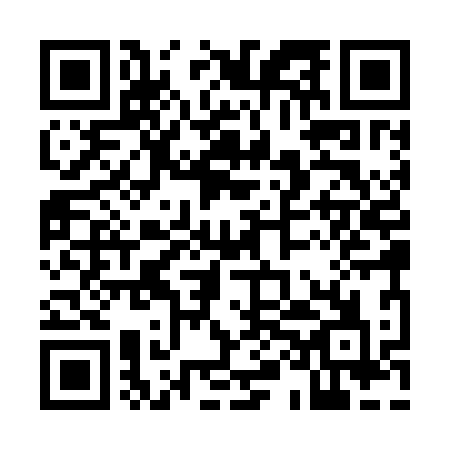 Ramadan times for Cottontown, Alabama, USAMon 11 Mar 2024 - Wed 10 Apr 2024High Latitude Method: Angle Based RulePrayer Calculation Method: Islamic Society of North AmericaAsar Calculation Method: ShafiPrayer times provided by https://www.salahtimes.comDateDayFajrSuhurSunriseDhuhrAsrIftarMaghribIsha11Mon5:565:567:051:004:226:556:558:0412Tue5:555:557:0412:594:226:566:568:0513Wed5:535:537:0212:594:226:566:568:0614Thu5:525:527:0112:594:236:576:578:0615Fri5:515:517:0012:594:236:586:588:0716Sat5:495:496:5812:584:236:596:598:0817Sun5:485:486:5712:584:247:007:008:0918Mon5:465:466:5612:584:247:017:018:1019Tue5:455:456:5412:574:247:017:018:1120Wed5:445:446:5312:574:257:027:028:1121Thu5:425:426:5112:574:257:037:038:1222Fri5:415:416:5012:574:257:047:048:1323Sat5:395:396:4912:564:257:047:048:1424Sun5:385:386:4712:564:267:057:058:1525Mon5:365:366:4612:564:267:067:068:1626Tue5:355:356:4412:554:267:077:078:1727Wed5:335:336:4312:554:267:087:088:1828Thu5:325:326:4212:554:277:087:088:1829Fri5:305:306:4012:544:277:097:098:1930Sat5:295:296:3912:544:277:107:108:2031Sun5:275:276:3812:544:277:117:118:211Mon5:265:266:3612:544:277:127:128:222Tue5:245:246:3512:534:287:127:128:233Wed5:235:236:3312:534:287:137:138:244Thu5:215:216:3212:534:287:147:148:255Fri5:205:206:3112:524:287:157:158:266Sat5:185:186:2912:524:287:157:158:277Sun5:175:176:2812:524:287:167:168:288Mon5:155:156:2712:524:287:177:178:299Tue5:145:146:2512:514:297:187:188:2910Wed5:125:126:2412:514:297:197:198:30